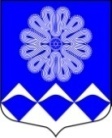 РОССИЙСКАЯ ФЕДЕРАЦИЯ
 АДМИНИСТРАЦИЯМУНИЦИПАЛЬНОГО ОБРАЗОВАНИЯ
ПЧЕВСКОЕ СЕЛЬСКОЕ ПОСЕЛЕНИЕ
КИРИШСКОГО МУНИЦИПАЛЬНОГО РАЙОНА
ЛЕНИНГРАДСКОЙ ОБЛАСТИПОСТАНОВЛЕНИЕОт 07 декабря 2018 года 	№ 106д. Пчева	Во исполнение пп. «в» п. 17 Национального плана противодействия коррупции   на 2018 – 2020 годы, утвержденного Указом Президента РФ от 29 июня 2018 года № 378,   в соответствии с постановлением Губернатора Ленинградской области  от 24 сентября 2018 года № 60-пг «О внесении изменений в отдельные постановления Губернатора Ленинградской области по вопросам противодействия коррупции», администрация муниципального образования Пчевское сельское поселение ПОСТАНОВЛЯЕТ:	1.	Внести следующие изменения в Положение о предоставлении гражданами, претендующими на замещение должностей муниципальной службы и муниципальными служащими сведений о доходах, расходах, об имуществе и обязательствах имущественного характера утвержденное постановлением администрации от 30.03.2018 № 19 (далее – Положение):	Абзац первый пункта 3 Положения изложить в следующей редакции: «3. Сведения  о доходах, об имуществе и обязательствах имущественного характера представляются   по утвержденной Президентом Российской Федерации форме справки, заполненной  с использованием специального программного обеспечения "Справки БК", размещенного   на официальном сайте Президента Российской Федерации или на официальном сайте государственной информационной системы в области государственной службы:»	2. Опубликовать настоящее постановление в газете «Пчевский вестник».	3.Настоящее постановление вступает в силу с 1 января 2019 года.	4. Контроль за исполнением настоящего постановления оставляю за собой.   Глава администрации		                                                          Д.Н. Левашов О внесении изменений в Положение о предоставлении гражданами, претендующими на замещение должностей муниципальной службы и муниципальными служащими сведений о доходах, расходах, об имуществе и обязательствах имущественного характера утвержденное постановлением администрации от 30.03.2018 № 19